В  Е  С  Т  Н  И  К Д  Е  П  У  Т  А  Т  АПЕРИОДИЧЕСКОЕ ПЕЧАТНОЕ ИЗДАНИЕ, СОЗДАННОЕ
РЕШЕНИЕМ ОКТЯБРЬСКОГО СЕЛЬСКОГО СОВЕТА ДЕПУТАТОВСЕГОДНЯ В НОМЕРЕ:Нормативные правовые акты Октябрьского сельсовета 1. Постановление администрации Октябрьского сельсовета № 25-п от 19.03.2021 г. «Об организационных мероприятиях по подготовке к весеннему паводку на территории Октябрьского сельсовета в 2021 г.».2. Решение Октябрьского сельского Совета депутатов № 50/136 от 18.03.2021 г. «Об утверждении Положения о приватизации муниципального имущества муниципального образования Октябрьского сельсовета». 3. Решение Октябрьского сельского Совета депутатов № 50/137 от 18.03.2021 г. «Об утверждении прогнозного плана (программы) приватизации муниципального имущества муниципального образования Октябрьского сельсовета на 2021 год и плановый период 2022-2023 годов». 4. Решение Октябрьского сельского Совета депутатов № 50/138 от 18.03.2021 г. «О создании комиссии по контролю за достоверностью сведений о доходах, расходах, об имуществе и обязательствах имущественного характера, представляемых депутатами». 5. Решение Октябрьского сельского Совета депутатов № 50/139 от 18.03.2021 г. «Об избрании Заместителя Председателя Совета депутатов Октябрьского сельсовета».6. Решение Октябрьского сельского Совета депутатов № 50/140 от 18.03.2021 г. «Об избрании старосты Октябрьского сельсовета».АДМИНИСТРАЦИЯ ОКТЯБРЬСКОГО СЕЛЬСОВЕТАБОГУЧАНСКОГО РАЙОНАКРАСНОЯРСКОГО КРАЯ
ПОСТАНОВЛЕНИЕп. Октябрьский19.03.2021	№ 25-пОб организационных мероприятиях по подготовке 
к весеннему паводку на территории Октябрьского сельсовета в 2021 годуНа основании статьи 14 Федерального закона от 06.10.2003. №131-ФЗ «Об общих принципах организации местного самоуправления в Российской Федерации», статьи 11 Федерального закона от 21.12.1994 года №68-ФЗ «О защите населения и территорий от чрезвычайных ситуаций природного и техногенного характера», руководствуясь Уставом Октябрьского сельсовета, в целях защиты населения и территории Октябрьского сельсовета и устойчивой работы предприятий, учреждений и организаций во время весеннего паводка 2021годаПОСТАНОВЛЯЮ:1. Утвердить Положение о противопаводковой комиссии согласно Приложения №1.2.Утвердить состав противопаводковой комиссии Октябрьского сельсовета согласно Приложения№2.3. Противопаводковой комиссии Октябрьского сельсовета:- обеспечить комплекс первоочередных мероприятий по предупреждению и ликвидации возможных неблагоприятных последствий весеннего паводка на своей территории;- провести необходимые мероприятия по обеспечению возможной эвакуации и обеспечению жизнедеятельности людей, сохранению материально-технических ценностей;4. Утвердить  план мероприятий в период ледохода и паводка на территории Октябрьского сельсовета в 2021году, согласно Приложения №3.5.Утвердить план эвакуации населения из зон возможного подтопления согласно  Приложения №4.6. Утвердить список граждан проживающих в зоне подтопления, согласно Приложения №5.7. Контроль за исполнением постановления оставляю за собой.8. Постановление вступает в силу с момента официального опубликования в газете «Вестник депутата».Глава Октябрьского сельсовета                                                 Р.А. Нельк Приложение №1Утверждено ПостановлениемОктябрьского сельсовета№ 25-п   от 19.03. 2021Положение о противопаводковой комиссии Октябрьского сельсоветаКомиссия осуществляет свою деятельность во взаимодействии с организациями и общественными объединениями.Основными задачами Комиссии являются:1.В подготовительный период:- определение границ и размеров (площадей) зон затопления,  объектов экономики, площадей сельскохозяйственных угодий, дорог, мостов, линий связи и электропередач, попадающих в зоны подтопления и затоплений;- определение количества пострадавшего населения, а также временно отселяемых из зоны затопления;- определение разрушенных (аварийных) домов, построек и т.п.;- количество сельскохозяйственных животных, подлежащих эвакуации;- местоположение и размеры сооружаемых дамб, водоотводных каналов;- определение предварительного размера материального ущерба;- численность привлекаемых сил и средств;- непосредственные мероприятия по защите населения;2.При угрозе возникновения затопления:- организация круглосуточного контроля за паводковой обстановкой;- организация тренировок и обучение населения правилам поведения и действиям во время наводнения;- определение мест временного отселения пострадавших жителей из подтопляемых домов, организация подготовки общественных зданий к размещению эвакуируемых.- организация обеспечения эвакуируемого населения всем необходимым для жизни;- организация охраны имущества, оказавшегося в зоне затопления;- организация круглосуточного дежурства по наблюдению за изменением уровня воды;- определение численности привлекаемых сил и средств (личного состава, техники и т.п.)Решения комиссии, принимаемые в соответствии с её компетенцией, являются обязательными для всех организаций любой формы собственности.Организационно-техническое обеспечение деятельности комиссии осуществляет администрация Октябрьского сельсовета.Регистрацию, учет и организацию контроля исполнения решений комиссии осуществляет секретарь комиссии.Приложение №2Утверждено ПостановлениемОктябрьского сельсовета№ 25-п   от19.03. 2021Состав противопаводковой комиссии Октябрьского сельсовета.                Состав                                                      ОбязанностиПредседатель комиссии Нельк Роман Александрович, 		Ответственный за проведение противопавод- Глава Октябрьского сельсовета, 		ковых мероприятий на территории Октябрьс-, 						кого сельсовета координирует деятельность членов противопаводковой комиссииЧлены комиссии:				Сизова Ольга Владимировна,     		 Ответственная за регистрацию, учёт и специалист  Октябрьского                           организацию контроля исполнения решений сельсовета, секретарь комиссии                	 комиссииГончаров Андрей Владимирович,прапорщик полиции, помощник 		Ответственный за обеспечение порядка в зонах УУП ОП №2 отдела МВД РФ по  		ЧС и в местах размещения эвакуируемого населения, Богучанскому району                               	 за порядок передвижения транспорта при проведении          						эвакуацииЗемлянский Вячеслав Евгеньевич,		Ответственный за обеспечение порядка в зонахсержант полиции помощник		ЧС и в местах размещения эвакуируемого населения,УУП ОП №2 отдела МВД РФ по		за порядок передвижения транспорта при 	 Богучанскому району			проведении  эвакуации        Ерастов Алексей Владимирович,                Ответственный за медицинское обеспечение ЗаведущийОктябрьской                            	  населения в местах размещения эвакуируемого  врачебной амбулаторией                                                 населенияПодкова Виталий Викторович,               	 Ответственный за перевозку эвакуируемого начальникИК-42  				 населения из зон подтопления в места временногоОУХД ГУФСИН Россиипо                         размещения населения и за предоставление техникиКрасноярскому краюАбрамов Иван Павлович,             		Ответственный за обеспечение поставки сыпучегомастер ПЧ-6 ОАО «РЖД»    		инертного материала, для устройства заградитель-ных дамб при необходимости Белозеров Виталий Петрович,                     Ответственный за перевозку эвакуируемого	населения из зон подтопления в места временного						  размещения населения и за предоставление техникиБелов Олег Степанович, директор             Ответственный за питаниеМуниципального казённогообщеобразовательного учрежденияОктябрьская  средняя школа № 9Приложение №3Утверждено Постановлением Октябрьского сельсовета№ 25-п  от 19.03. 2021ПЛАНМЕРОПРИЯТИЙ В ПЕРИОД ЛЕДОХОДА И ПАВОДКА НА ТЕРРИТОРИИ ОКТЯБРЬСКОГО СЕЛЬСОВЕТА В 2021 ГОДУПриложение №4Утверждено ПостановлениемОктябрьского сельсовета
№ 25-п  от 19.03. 2021План эвакуации и первоочередного жизнеобеспечения 
населения при весеннем паводке 2021г.1.Количество населения, подлежащее эвакуации – 157 человека.Из них:женщин – 76;пенсионеров – 52;детей – 38; из них до 3-х лет - 2.2.Место размещения:- Октябрьская врачебная Амбулатория, ул. Больничная, 1б;- МДУО Детский сад «Солнышко», ул. Комарова, 3«Д»;- МДУО Детский сад «Белочка», пер. Больничный, 1;- Сельский дом культуры, ул.Победы, 21К;- Муниципальное казённое общеобразовательное учреждение Октябрьская 	средняя школа № 9.3.Способ эвакуации – автотранспорт.4.Маршрут эвакуации, протяженность:ул. Заречная – ул. Комарова, 3«Д» - 5 км.;ул. Малая – ул. Больничная, 1б – 2,5 км.;ул. Лесхозовская - пер. Больничный, 1 – 2 км.;д. Малеево – ул.Победы, 21К –3,5км.4.Задействованный автотранспорт:- 4грузовых автомобиля;- 2пассажирский транспорт;- 2легковых автомобиля.5.Жизнеобеспечение в пункте временного размещения:- организация питания – на базе столовой МКОУ Октябрьская СОШ№9 (двухразовое горячее питание);
- организация медицинского обеспечение – Октябрьская врачебная амбулатория;
- организация охраны общественного порядка – 2 сотрудника МО МВД России «Богучанский».
6.Эвакуация с/х животных:- с/х животные из зоны подтопления эвакуировать на территорию ООО «Домотека». 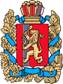 ОКТЯБРЬСКИЙ  СЕЛЬСКИЙ СОВЕТ ДЕПУТАТОВ БОГУЧАНСКОГО РАЙОНАКРАСНОЯРСКОГО КРАЯР Е Ш Е Н И Е18.03.2021 г.          п. Октябрьский            № 50/136«Об утверждении Положения о приватизации муниципального имущества муниципального образования  Октябрьского сельсовета.Руководствуясь  Федеральным законом от 21.12.2001 года №178-ФЗ «О приватизации государственного и муниципального имущества», ст.14 Федерального закона от 06.10.2003 года №131-ФЗ «Об общих принципах организации местного самоуправления в Российской Федерации, подпунктом 3, п.1, ст.7, ст.24, п.2, ст.29, Устава Октябрьского сельсовета Богучанского района, Октябрьский сельский Совет депутатов РЕШИЛ:1.Утвердить Положение о порядке приватизации муниципального имуществаОктябрьского сельсовета Богучанского района Красноярского края (Приложение №1).2.Контроль за исполнением решения возложить на Комиссию по  вопросам бюджета, финансовой, налоговой, экономической политики; имуществу сельсовета  и муниципального жилищного фонда.3.Настоящее решение  вступает в силу со дня его официального опубликования в печатном издании «Вестник депутата» и подлежит размещению на официальном сайте администрации Октябрьского сельсовета www.oktyabrsky-adm.ru.Председатель Октябрьскогосельского Совета депутатов                                        С.М. МарченкоГлава Октябрьского сельсовета                                  Р.А. НелькПриложение к Решению
 Октябрьского сельского Совета депутатов
от  18.03.2021 года №50-136ПОЛОЖЕНИЕ О ПОРЯДКЕ И УСЛОВИЯХ ПРИВАТИЗАЦИИМУНИЦИПАЛЬНОГО ИМУЩЕСТВА МУНИЦИПАЛЬНОГО ОБРАЗОВАНИ ОКТЯБРЬСКИЙ СЕЛЬСОВЕТ1. ОБЩИЕ ПОЛОЖЕНИЯ
1.1. Настоящее Положение разработано в соответствии с Гражданским кодексом Российской Федерации, Федеральным Законом от 06.10.2003№ 131-ФЗ «Об общих принципах организации местного самоуправления в Российской Федерации» и Федеральным законом от 21.12.2001 №178-ФЗ "О приватизации государственного и муниципального имущества" (далее - Закон о приватизации).Положение устанавливает порядок и условия приватизации муниципального имущества,  в том числе имущественные комплексы, находящиеся в муниципальной собственности Октябрьского сельсовета (далее - муниципальное имущество).При приватизации субъектами малого и среднего предпринимательства арендуемого ими недвижимого муниципального имущества настоящее Положение применяется с учетом особенностей, предусмотренных Федеральным законом от 22.07.2008 N 159-ФЗ "Об особенностях отчуждения недвижимого имущества, находящегося в государственной собственности субъектов Российской Федерации или в муниципальной собственности и арендуемого субъектами малого и среднего предпринимательства, и о внесении изменений в отдельные законодательные акты Российской Федерации".1.2. Действие настоящего Положения не распространяется на отношения, возникающие при отчуждении: 1) земли, за исключением отчуждения земельных участков, на которых расположены объекты недвижимости, в том числе имущественные комплексы;2) природных ресурсов;3)   муниципального жилищного фонда;4)   муниципального имущества, находящегося за пределами территории Российской Федерации;5)   муниципального имущества в случаях, предусмотренных международными договорами Российской Федерации;6) безвозмездно в собственность религиозных организаций для использования в соответствующих целях культовых зданий и сооружений с относящимися к ним земельными участками и иного находящегося в муниципальной собственности имущества религиозного назначения, а также безвозмездно в собственность общероссийских общественных организаций инвалидов и организаций, единственными учредителями которых являются общероссийские общественные организации инвалидов, земельных участков, которые находятся в   муниципальной собственности и на которых расположены здания, строения и сооружения, находящиеся в собственности указанных организаций;7)   муниципального имущества в собственность некоммерческих организаций, созданных при преобразовании  муниципальных унитарных предприятий,   муниципального имущества, передаваемого некоммерческим организациям в качестве имущественного  муниципального образования;8)   муниципальными унитарными предприятиями,   муниципальными учреждениями имущества, закрепленного за ними в хозяйственном ведении или оперативном управлении;9)  муниципального имущества на основании судебного решения;10) акций в предусмотренных федеральными законами случаях возникновения  у муниципального образования права требовать выкупа их акционерным обществом;11) акций акционерного общества, а также ценных бумаг, конвертируемых в акции акционерного общества, в случае их выкупа в порядке, установленном статьями 84.2, 84.7 и 84.8 Федерального закона от 26 декабря 1995 года N 208-ФЗ "Об акционерных обществах"; 12) имущества, передаваемого в собственность управляющей компании в качестве имущественного взноса   муниципального образования в порядке, установленном Федеральным законом "О территориях опережающего социально-экономического развития в Российской Федерации";13) ценных бумаг на проводимых в соответствии с Федеральным законом от 21 ноября 2011 года N 325-ФЗ "Об организованных торгах" организованных торгах и на основании решений Правительства Российской Федерации.Отчуждение указанного в настоящем пункте государственного и муниципального имущества регулируется иными федеральными законами и (или) иными нормативными правовыми актами.1.3. Под приватизацией муниципального имущества понимается возмездное отчуждение имущества, находящегося в собственности муниципального образования  Октябрьский  сельсовет, в собственность физических и (или) юридических лиц.    Муниципальное имущество отчуждается в собственность физических и (или) юридических лиц исключительно на возмездной основе (за плату либо посредством передачи в муниципальную собственность акций акционерных обществ, в уставный капитал которых вносится муниципальное имущество, либо акций, долей в уставном капитале хозяйственных обществ, созданных путем преобразования муниципальных унитарных предприятий).Передача кредиторам муниципального имущества в зачет муниципальных заимствований, а равно обмен муниципального имущества на находящееся в частной собственности имущество не допускается, за исключением случаев, установленных Законом о приватизации.1.4. Основными целями приватизации являются:- совершенствование управления муниципальной собственностью;- обеспечение доходной части бюджета  сельсовета;- привлечение инвестиций.1.5. Приватизация муниципального имущества основывается на признании равенства покупателей муниципального имущества и открытости деятельности органов городского самоуправления.1.6. Объектами приватизации муниципальной собственности  сельсовета являются:- муниципальные унитарные предприятия;- объекты муниципальной собственности, не используемые для реализации полномочий органов местного самоуправления;- незавершенные строительством объекты;- находящиеся в муниципальной собственности акции акционерных обществ;- находящиеся в муниципальной собственности доли в уставных капиталах обществ с ограниченной ответственностью;- движимое муниципальное имущество.1.7. Покупателями муниципального имущества могут быть любые физические и юридические лица, за исключением государственных и муниципальных предприятий, государственных и муниципальных учреждений, а также юридических лиц, в уставном капитале которых доля Российской Федерации, субъектов Российской Федерации и муниципальных образований превышает 25 процентов, кроме случаев, предусмотренных Законом о приватизации.1.8. Уполномоченным органом по продаже муниципального имущества и земельных участков,  является  администрация Октябрьского сельсовета (далее - Продавец). 1.9. Цена продажи приватизируемого имущества определяется в соответствии с требованиями Закона о приватизации, с учетом положений о формировании начальной цены.
 1.10. Отношения по отчуждению муниципального имущества, не урегулированные настоящим Положением и Законом о приватизации, регулируются гражданским законодательством и нормативными правовыми актами  органов местного самоуправления Октябрьского сельсовета.2. ПЛАНИРОВАНИЕ ПРИВАТИЗАЦИИ МУНИЦИПАЛЬНОГО ИМУЩЕСТВ2.1. Планирование приватизации муниципального имущества осуществляется путем разработки и ежегодного утверждения прогнозного плана (программы) приватизации (далее - прогнозный план приватизации) муниципального имущества на очередной финансовый год и плановый период (два финансовых года, следующие за очередным финансовым годом).Не подлежит приватизации муниципальное имущество, не включенное в прогнозный план приватизации муниципального имущества, за исключением имущества, указанного в подпунктах 3.3.7, 3.4.2 и 3.4.3 настоящего Положения.2.2. Разработка проекта прогнозного плана приватизации муниципального имущества осуществляется Продавцом.2.3. Прогнозный план приватизации муниципального имущества включает в себя перечень планируемых для приватизации муниципальных унитарных предприятий, находящихся в муниципальной собственности акций акционерных обществ, долей в уставных капиталах обществ с ограниченной ответственностью, иного муниципального имущества, за исключением имущества, указанного в подпунктах 3.3.7, 3.4.2 и 3.4.3 настоящего Положения. В прогнозном плане приватизации муниципального имущества указываются характеристика муниципального имущества, которое планируется приватизировать, способ приватизации, а также сведения о его начальной цене, определенной в соответствии с законодательством Российской Федерации  регулирующим оценочную деятельность, а в отношении муниципального унитарного предприятия, приватизация которого осуществляется путем его преобразования в акционерное общество, общество с ограниченной ответственностью, - сведения о балансовой стоимости активов муниципального унитарного предприятия, подлежащих приватизации. Начальная цена имущества, а также балансовая стоимость активов муниципального унитарного предприятия указываются на момент включения соответствующего имущества в прогнозный план приватизации муниципального имущества.
           Характеристика акций акционерных обществ должна содержать наименование и местонахождение акционерного общества, количество акций, подлежащих приватизации, с указанием доли этих акций в общем количестве акций акционерного общества.
          Характеристика долей в уставных капиталах обществ с ограниченной ответственностью должна содержать наименование и местонахождение общества с ограниченной ответственностью, размер доли в уставном капитале общества с ограниченной ответственностью, подлежащей приватизации, с указанием общего размера доли в уставном капитале общества с ограниченной ответственностью, находящейся в муниципальной собственности.Характеристика иного имущества должна содержать его наименование и место расположения.2.4. Прогнозный план приватизации муниципального имущества вносится в  Октябрьскийсельский Совет депутатов (далее -  сельский Совет)  Главой сельсовета и утверждается решением  сельского Совета. Изменения в прогнозный план приватизации муниципального имущества вносятся решениями  сельского Совета по предложению Главы  сельсовета.2.5. Со дня внесения прогнозного плана приватизации муниципального имущества и до дня государственной регистрации созданного хозяйственного общества в отношении прав приватизируемого муниципального унитарного предприятия действуют ограничения, установленные Законом о приватизации в отношении приватизируемых федеральных государственных предприятий.2.6. Прогнозный план приватизации муниципального имущества размещается на официальном сайте Российской Федерации в сети Интернет для размещения информации о проведении торгов, определенном Правительством Российской Федерации (далее - официальный сайт в сети Интернет), на сайте в сети Интернет, определенном администрацией  сельсовета для размещения информации о приватизации (далее - сайт в сети Интернет). 2.7. Муниципальные унитарные предприятия, акционерные общества и общества с ограниченной ответственностью, включенные в прогнозный план приватизации муниципального имущества, представляют Продавцу годовую бухгалтерскую (финансовую) отчетность в установленный законодательством Российской Федерации о бухгалтерском учете срок для представления ее обязательного экземпляра, промежуточную бухгалтерскую (финансовую) отчетность за квартал, полугодие, девять месяцев - в срок не позднее чем в течение тридцати дней со дня окончания отчетного периода с размещением информации, содержащейся в указанной отчетности, на сайте в сети Интернет, определенных  администрацией сельсовета для размещения информации о приватизации.3. КЛАССИФИКАЦИЯ МУНИЦИПАЛЬНОГО ИМУЩЕСТВА ПО ВОЗМОЖНОСТИ ЕГО ПРИВАТИЗАЦИИ
         В зависимости от назначения, стоимости, способа приватизации, социальных и градообразующих факторов объекты муниципальной собственности классифицируются следующим образом:3.1. Муниципальное имущество, приватизация которого запрещена3.1.1. Муниципальные дороги, мосты и предприятия, осуществляющие их содержание, ремонт и реконструкцию.3.1.2. Иное имущество, не подлежащее приватизации в соответствии с  законодательством Российской Федерации.3.2. Муниципальное имущество, приватизация которого осуществляется по решению Главы  сельсовета, согласованному с  сельским Советом.3.2.1. Муниципальное имущество, приватизация которого осуществляется путем внесения его в качестве вклада в уставные капиталы акционерных обществ, в случае, если балансовая стоимость такого имущества составляет более 2500000 рублей либо сумма балансовой и кадастровой стоимости такого имущества превышает 2500000 рублей при приватизации муниципального имущества одновременно с земельным участком.3.2.2. Муниципальное имущество, приватизация которого осуществляется путем продажи его на конкурсе, в случае, если балансовая стоимость такого имущества составляет более 2500000 рублей либо сумма балансовой и кадастровой стоимости такого имущества превышает 2500000 рублей при приватизации муниципального имущества одновременно с земельным участком.3.3. Муниципальное имущество, не указанное в пункте 3.2 настоящего Положения, приватизация которого осуществляется по решению Главы  сельсовета.3.3.1. Объекты сетевой инженерной инфраструктуры  (в том числе электро-, тепло- и газоснабжения, водопроводно-канализационного хозяйства, наружного освещения).3.3.2. Объекты социальной инфраструктуры для детей, объекты  сельского транспорта, иные объекты социально-культурного, коммунально-бытового назначения, объекты культурного наследия. 3.3.3. Муниципальное имущество, балансовая стоимость которого составляет более 500000 рублей, либо сумма балансовой и кадастровой стоимости которого превышает 500000 рублей в случае приватизации муниципального имущества одновременно с земельным участком.3.3.4. Муниципальные унитарные предприятия.3.3.5. Находящиеся в муниципальной собственности акции акционерных обществ.
 3.3.6. Находящиеся в муниципальной собственности доли в уставных капиталах обществ с ограниченной ответственностью. 3.3.7. Движимое муниципальное имущество балансовой стоимостью более 500000 рублей.3.4. Муниципальное имущество, приватизация которого осуществляется по решению Продавца.3.4.1. Муниципальное имущество, не указанное в пунктах 3.2, 3.3 настоящего Положения, балансовая стоимость которого составляет до 500000 рублей, либо сумма балансовой и кадастровой стоимости которого составляет до 500000 рублей в случае приватизации муниципального имущества одновременно с земельным участком.3.4.2. Движимое муниципальное имущество, не указанное в пунктах 3.2, 3.3 настоящего Положения, балансовой стоимостью до 500000 рублей.3.4.3. Недвижимое муниципальное имущество, арендуемое субъектами малого и среднего предпринимательства, приватизируемое на основании части 2 статьи 9 Федерального закона от 22.07.2008 N 159-ФЗ "Об особенностях отчуждения недвижимого имущества, находящегося в государственной собственности субъектов Российской Федерации или в муниципальной собственности и арендуемого субъектами малого и среднего предпринимательства, и о внесении изменений в отдельные законодательные акты Российской Федерации".4. ПОРЯДОК ПРИНЯТИЯ РЕШЕНИЙ ОБ УСЛОВИЯХ ПРИВАТИЗАЦИИ МУНИЦИПАЛЬНОГО ИМУЩЕСТВА
4.1. Решение об условиях приватизации муниципального имущества, за исключением имущества, указанного в подпунктах 3.3.7, 3.4.2 и 3.4.3 настоящего Положения, принимается в соответствии с прогнозным планом приватизации муниципального имущества, в том числе с соблюдением срока и способа приватизации муниципального имущества, указанного в прогнозном плане приватизации.Решение об условиях приватизации муниципального имущества, указанного в пункте 3.2 настоящего Положения, принимается Главой  сельсовета после согласования  сельским Советом приватизации указанного имущества. При этом в решении  сельского Совета указываются условия приватизации муниципального имущества, предусмотренные в абзацах четвертом - седьмом пункта 4.3 настоящего Положения на основании предложений Главы   сельсовета. Решение об условиях приватизации муниципального имущества, указанного в пункте 3.3 настоящего Положения, принимается Главой  сельсовета по предложению Продавца.Решение об условиях приватизации муниципального имущества, указанного в пункте 3.4 настоящего Положения, принимается Продавцом самостоятельно.4.2. Решение об условиях приватизации муниципального имущества субъектами малого и среднего предпринимательства, приватизация которого осуществляется на основании части 2 статьи 9 Федерального закона от 22.07.2008 N 159-ФЗ "Об особенностях отчуждения недвижимого имущества, находящегося в государственной собственности субъектов Российской Федерации или в муниципальной собственности и арендуемого субъектами малого и среднего предпринимательства, и о внесении изменений в отдельные законодательные акты Российской Федерации", принимается после уведомления  сельского Совета депутатов. К уведомлению прилагаются отчеты об оценке рыночной стоимости муниципального имущества, предлагаемого к приватизации. 4.3. Решение об условиях приватизации муниципального имущества должно содержать следующие сведения:- наименование имущества и иные данные, позволяющие индивидуализировать указанное имущество;- способ приватизации имущества;- начальную цену имущества, определенную в соответствии с законодательством Российской Федерации, регулирующим оценочную деятельность (балансовую стоимость подлежащих приватизации активов муниципального унитарного предприятия, приватизация которого осуществляется путем его преобразования в акционерное общество, общество с ограниченной ответственностью); - условия рассрочки платежа (в случае ее предоставления);- условия конкурса (при продаже имущества на конкурсе);- иные необходимые для приватизации имущества сведения, в том числе в случае внесения муниципального имущества в качестве вклада в уставный капитал акционерного общества - минимальную долю акций акционерного общества, которые будут находиться в собственности  сельсовета, в общем количестве обыкновенных акций этого акционерного общества.В случае приватизации имущественного комплекса муниципального унитарного предприятия указанным решением также утверждаются:- состав подлежащего приватизации имущественного комплекса муниципального унитарного предприятия, определенный в соответствии с Законом о приватизации;- перечень объектов (в том числе исключительных прав), не подлежащих приватизации в составе имущественного комплекса муниципального унитарного предприятия;- размер уставного капитала акционерного общества или общества с ограниченной ответственностью, создаваемых посредством преобразования муниципального унитарного предприятия; - количество, категории и номинальная стоимость акций акционерного общества или номинальная стоимость доли участника общества с ограниченной ответственностью -  сельсовета. 4.4. Решение об условиях приватизации муниципального имущества размещается в открытом доступе на официальном сайте в сети Интернет, на сайте в сети Интернет в течение десяти дней со дня принятия этого решения. Информационное сообщение о продаже муниципального имущества, об итогах его продажи подлежит размещению на официальном сайте в сети Интернет, на сайте в сети Интернет. Информационное сообщение о продаже муниципального имущества подлежит размещению на официальном сайте в сети Интернет, на сайте в сети Интернет не менее чем за тридцать дней до дня осуществления продажи указанного имущества, если иное не предусмотрено Законом о приватизации.5. СПОСОБЫ И ОСОБЕННОСТИ ПРИВАТИЗАЦИИ ОТДЕЛЬНЫХ ВИДОВ МУНИЦИПАЛЬНОГО ИМУЩЕСТВА
5.1. Муниципальное имущество может быть приватизировано с применением следующих способов:1) преобразование муниципального унитарного предприятия в акционерное общество;1.1)            преобразование муниципального унитарного предприятия в общество с ограниченной ответственностью;2) продажа муниципального имущества на аукционе;3) продажа акций акционерных обществ на специализированном аукционе; 4) продажа муниципального имущества на конкурсе; 5) продажа муниципального имущества посредством публичного предложения;6) продажа муниципального имущества без объявления цены;7) внесение муниципального имущества в качестве вклада в уставные капиталы акционерных обществ; 8) продажа акций акционерных обществ по результатам доверительного управления.Продавец применяет указанные способы приватизации муниципального имущества в порядке, установленном Законом о приватизации и настоящим Положением.5.2. Приватизация имущественных комплексов муниципальных унитарных предприятий осуществляется путем их преобразования в хозяйственные общества.Приватизация имущественного комплекса муниципального унитарного предприятия в случае, если определенный в соответствии с Законом о приватизации размер уставного капитала хозяйственного общества, создаваемого в процессе приватизации, равен минимальному размеру уставного капитала акционерного общества, установленному законодательством Российской Федерации, или превышает его, осуществляется путем преобразования муниципального унитарного предприятия в акционерное общество.В случае если один из таких показателей деятельности этого муниципального унитарного предприятия, как среднесписочная численность или доход от осуществления предпринимательской деятельности, определяемый в порядке, установленном законодательством Российской Федерации о налогах и сборах, за предшествующие приватизации три календарных года, не превышает предельное значение, установленное в соответствии с Федеральным законом от 24 июля 2007 года N 209-ФЗ "О развитии малого и среднего предпринимательства в Российской Федерации" для субъектов малого предпринимательства, приватизация имущественного комплекса муниципального унитарного предприятия может быть осуществлена также путем его преобразования в общество с ограниченной ответственностью.В случае если определенный в соответствии с Законом о приватизации размер уставного капитала хозяйственного общества, создаваемого в процессе приватизации, ниже минимального размера уставного капитала акционерного общества, установленного законодательством Российской Федерации, приватизация имущественного комплекса муниципального унитарного предприятия осуществляется путем преобразования муниципального унитарного предприятия в общество с ограниченной ответственностью.5.3. Приватизация зданий, строений, сооружений, а также незавершенных строительством объектов, которые признаны самостоятельными объектами недвижимости, осуществляется одновременно с отчуждением покупателю земельных участков, на которых они расположены, с учетом ограничений, установленных Законом о приватизации.
Приватизация имущественных комплексов муниципальных унитарных предприятий осуществляется одновременно с отчуждением земельных участков, на которых расположены объекты недвижимости, входящие в состав предприятия, и земельных участков, находящихся у предприятия на праве аренды или постоянного (бессрочного) пользования.5.4. Приватизация объектов культурного наследия, включенных в реестр объектов культурного наследия, осуществляется при условии их обременения требованиями к содержанию и использованию объектов культурного наследия, включенных в реестр объектов культурного наследия, требованиями к сохранению таких объектов, требованиями к обеспечению доступа к указанным объектам.5.5. Приватизация объектов социально-культурного и коммунально-бытового назначения (за исключением объектов, указанных в пункте 5.5.1 настоящего Положения) осуществляется с обязательным условием сохранения их назначения в течение срока, установленного решением об условиях приватизации таких объектов, но не более чем в течение пяти лет со дня перехода прав на приватизируемое имущество к его приобретателю в порядке приватизации, а объектов социальной инфраструктуры для детей не более чем в течение десяти лет.5.5.1. Объекты электросетевого хозяйства, источники тепловой энергии, тепловые сети, централизованные системы горячего водоснабжения и отдельные объекты таких систем могут приватизироваться в порядке и способами, которые установлены законом о приватизации, при условии их обременения обязательствами по строительству, реконструкции и (или) модернизации (инвестиционные обязательства), обязательствами по эксплуатации (эксплуатационные обязательства). 5.6. Приватизация муниципального имущества, сданного в аренду с правом выкупа до вступления в силу Закона о приватизации, осуществляется на основании заявления арендатора такого имущества в сроки, установленные договором аренды с правом выкупа, если в нем содержатся условия о размере выкупа, сроках и порядке его внесения. В случае если по истечении срока, установленного договором, не поступит заявление арендатора, нереализованные положения такого договора о выкупе утрачивают силу.5.7. В случае если все имущество муниципального унитарного предприятия, за исключением здания или нежилого помещения, в которых располагалось указанное унитарное предприятие, приобретено в собственность до вступления в силу главы 4 части первой Гражданского кодекса РФ с одновременным заключением договора аренды, предусматривающего возможность выкупа такого здания или нежилого помещения, указанное здание или помещение подлежит продаже собственнику, приобретшему все имущество унитарного предприятия, по рыночной стоимости в соответствии с договором, заключенным между ним и собственником здания или нежилого помещения. По истечении двух лет с даты вступления в силу Закона о приватизации положения таких договоров утрачивают силу.6. ОФОРМЛЕНИЕ СДЕЛОК КУПЛИ-ПРОДАЖИ МУНИЦИПАЛЬНОГО ИМУЩЕСТВА
6.1. Продажа муниципального имущества оформляется договором купли-продажи, который заключается между Продавцом и покупателем.Договор купли-продажи муниципального имущества должен содержать обязательные условия, установленные Законом о приватизации.6.2. Право собственности на приобретаемое муниципальное имущество переходит к покупателю после полной его оплаты с учетом особенностей, установленных Законом о приватизации.6.3. Основанием для государственной регистрации права собственности на недвижимое имущество является договор купли-продажи и акт приема-передачи имущества.6.4. Расходы по оплате государственной регистрации перехода права собственности на приватизированное недвижимое имущество возлагаются на покупателя.6.5. Сделки приватизации муниципального имущества, совершенные лицами, не уполномоченными на совершение указанных сделок, признаются ничтожными.6.6. В течение десяти дней со дня совершения сделок приватизации муниципального имущества размещению на официальном сайте в сети Интернет, на сайте в сети Интернет подлежит следующая информация о результатах указанных сделок:- наименование Продавца такого имущества;- наименование такого имущества и иные позволяющие его индивидуализировать сведения (характеристика имущества);- дата, время и место проведения торгов;-цена сделки приватизации;- имя физического лица или наименование юридического лица - участника продажи, который предложил наиболее высокую цену за такое имущество по сравнению с предложениями других участников продажи, за исключением предложения победителя продажи (в случае использования закрытой формы подачи предложений о цене), или участника продажи, который сделал предпоследнее предложение о цене такого имущества в ходе продажи (в случае использования открытой формы подачи предложений о цене);- имя физического лица или наименование юридического лица - победителя торгов.
 7. ПОРЯДОК ОПЛАТЫ МУНИЦИПАЛЬНОГО ИМУЩЕСТВА7.1. Оплата муниципального имущества может производиться единовременно или в рассрочку. При этом срок рассрочки не может превышать одного года.7.2. Оплата приобретаемого покупателем муниципального имущества осуществляется в течение 10 календарных дней со дня заключения договора купли-продажи, если цена продажи имущества составляет до трех миллионов рублей.Если цена продажи муниципального имущества составляет от трех до десяти миллионов рублей, Продавец вправе предоставить рассрочку основного платежа сроком до шести месяцев при условии внесения первого платежа в размере не менее 30 процентов от цены продажи в течение 10 календарных дней со дня заключения договора купли-продажи.
         Если цена продажи муниципального имущества составляет свыше десяти миллионов рублей, Продавец вправе предоставить рассрочку основного платежа сроком от шести месяцев до одного года при условии внесения первого платежа в размере не менее 40 процентов от цены продажи в течение одного месяца с даты заключения договора купли-продажи.7.3. На сумму денежных средств, по уплате которой предоставляется рассрочка, начисляются проценты исходя из ставки, равной одной трети ставки рефинансирования Центрального банка Российской Федерации, действующей на дату размещения на официальном сайте в сети Интернет, на сайте в сети Интернет объявления о продаже.Начисленные проценты зачисляются в порядке, установленном Бюджетным кодексом Российской Федерации.7.4. Покупатель вправе оплатить приобретаемое муниципальное имущество досрочно.7.5. Передача покупателю приобретенного в рассрочку муниципального имущества осуществляется в порядке, установленном законодательством Российской Федерации и договором купли-продажи, не позднее чем через тридцать дней с даты заключения договора.С момента передачи покупателю приобретенного в рассрочку имущества и до момента его полной оплаты указанное имущество в силу Закона о приватизации признается находящимся в залоге для обеспечения исполнения покупателем его обязанности по оплате приобретенного имущества.В случае нарушения покупателем сроков и порядка внесения платежей обращается взыскание в судебном порядке на заложенное имущество.С покупателя могут быть взысканы также убытки, причиненные неисполнением договора купли-продажи.7.6. За каждый день просрочки платежа по договору купли-продажи муниципального имущества с покупателя взыскивается неустойка в размере, определяемом договором купли-продажи.

 8. ЗАЧИСЛЕНИЕ СРЕДСТВ, ПОЛУЧЕННЫХ ОТ ПРИВАТИЗАЦИИ МУНИЦИПАЛЬНОГО ИМУЩЕСТВА8.1. Под средствами, полученными от приватизации муниципального имущества, понимаются денежные средства, полученные от покупателей в счет оплаты муниципального имущества.8.2. Денежные средства, полученные от продажи муниципального имущества, подлежат перечислению в бюджет  сельсовета в полном объеме. 8.3. Контроль за порядком и своевременностью перечисления в бюджет  сельсовета денежных средств, полученных от продажи муниципального имущества, осуществляет Продавец.9. ИНФОРМАЦИЯ О ПРИВАТИЗАЦИИ МУНИЦИПАЛЬНОГО ИМУЩЕСТВА, ОТЧЕТ О РЕЗУЛЬТАТАХ ПРИВАТИЗАЦИИ МУНИЦИПАЛЬНОГО ИМУЩЕСТВА 9.1. Администрация  сельсовета ежегодно в срок до 1 марта представляет в  сельский Совет отчет о результатах приватизации муниципального имущества за прошедший год. 9.2. Отчет о результатах приватизации муниципального имущества за прошедший год содержит перечень приватизированных в прошедшем году имущественных комплексов муниципальных унитарных предприятий, акций акционерных обществ и иного муниципального имущества с указанием способа, срока и цены сделки приватизации.Отчет о результатах приватизации муниципального имущества за прошедший год подлежит размещению на официальном сайте в сети Интернет одновременно с представлением в  сельский Совет. 9.3. Продавец ежеквартально представляет  в  сельский Совет депутатов  информацию о выполнении прогнозного плана (программы) приватизации муниципального имущества с указанием перечня приватизированных имущественных комплексов муниципальных унитарных предприятий, акций акционерных обществ и иного муниципального имущества, а также способа, срока и цены сделки приватизации. 9.4. Продавец ежеквартально представляет  в  сельский Совет депутатов информацию о приватизации муниципального имущества субъектами малого и среднего предпринимательства, приватизация которого осуществляется на основании части 2 статьи 9 Федерального закона от 22.07.2008 N 159-ФЗ "Об особенностях отчуждения недвижимого имущества, находящегося в государственной собственности субъектов Российской Федерации или в муниципальной собственности и арендуемого субъектами малого и среднего предпринимательства, и о внесении изменений в отдельные законодательные акты Российской Федерации", с указанием перечня приватизированного муниципального имущества, а также срока и цены сделки приватизации. ОКТЯБРЬСКИЙ  СЕЛЬСКИЙ СОВЕТ ДЕПУТАТОВ БОГУЧАНСКОГО РАЙОНАКРАСНОЯРСКОГО КРАЯР Е Ш Е Н И Е18.03.2021 г.       	   п. Октябрьский         	   № 50/137«Об утверждении прогнозного плана (программы) приватизации муниципального имущества муниципального образования  Октябрьскогосельсовета на 2021 год и плановый период 2022 – 2023 годов»В соответствии с Федеральным законом от 21.12.2001 № 178-ФЗ «О приватизации государственного и муниципального имущества», Положением о порядке и условиях приватизации муниципального имущества в МО Октябрьский сельсовет, утвержденным решением Октябрьского  сельского Совета депутатов от 18.03.2021 г., № 50-136, подпунктом 3, п.1, ст.7,ст.24,п.2, ст.29, Устава Октябрьского сельсовета Богучанского района, Октябрьский сельский Совет депутатов РЕШИЛ:1.Прогнозный план (программу) приватизации муниципального имущества муниципального образования Октябрьского сельсовет на 2021 год и плановый период 2022 - 2023 годов, изложить в новой редакции, согласно приложению к настоящему решению.2.Контроль за исполнением решения возложить на Комиссию по  вопросам бюджета, финансовой, налоговой, экономической политики; имуществу сельсовета  и муниципального жилищного фонда.3.Настоящее решение  вступает в силу со дня его официального опубликования в печатном издании «Вестник депутата» и подлежит размещению на официальном сайте администрации Октябрьского сельсовета www.oktyabrsky-adm.ru.Председатель Октябрьскогосельского Совета депутатов                                        С.М. МарченкоГлава Октябрьского сельсовета                                  Р.А. НелькПриложение к решению Октябрьского сельскогоСовета депутатовот 18.03.2021 г. № 50-137Прогнозный план (программа)приватизации муниципального имуществамуниципального образования Октябрьский сельсоветна 2021 год и плановый период 2022 – 2023 годовРаздел IНаправления политики муниципального образования Октябрьский сельсоветв сфере приватизации, задачи приватизации муниципального имущества2020 году и плановом периоде 2021-2022 годовПрогнозный план приватизации муниципального имущества муниципального образования Октябрьский сельсовет на 2021 год и на плановый период 2022-2023 годов (далее по тексту – План приватизации) разработан в соответствии с Федеральным законом от 21.12.2001 № 178-ФЗ «О приватизации государственного и муниципального имущества», Федеральным законом от 06.10.2003 № 131-ФЗ «Об общих принципах организации местного самоуправления в Российской Федерации», решением Октябрьского сельского Совета депутатов от 18.03.2021г. №50-137 «Об утверждении Положения о порядке и условиях приватизации муниципального имущества в муниципальном образовании Октябрьский сельсовет».Основными задачами и направлениями политики в сфере приватизации муниципального имущества в 2022-2023 годах являются:1) оптимизация муниципальной собственности за счет приватизации муниципального имущества, не используемого для обеспечения функций и задач органов местного самоуправления;2) создание условий для развития рынка недвижимости и расширения налогооблагаемой базы;3) обеспечение поступления неналоговых доходов в местный бюджет от приватизации муниципального имущества;4) реализация единой государственной политики в сфере приватизации объектов муниципального имущества.В 2021 году планируется продолжить проведение мероприятий по приватизации муниципального имущества в целях оптимизации муниципальной собственности за счет приватизации муниципального имущества, не используемого для обеспечения функций и задач органов местного самоуправления.Реализация предложенного муниципального имущества, указанного в настоящем Плане приватизации, не приведет к ухудшению социально-экономического положения на территории муниципального образования Октябрьский сельсовет и не повлечет существенных структурных изменений в экономике муниципального образования.Исходя из оценки прогнозируемой стоимости объектов, предлагаемых к приватизации в 2021 году, ожидается поступление доходов от приватизации имущества в местный бюджет в размере 467 000,00 рублей, от продажи объектов недвижимого имущества способами приватизации, предусмотренными Федеральным законом от 21.12.2001 № 178-ФЗ.В 2022 и 2023 годах планируются поступления в местный бюджет от приватизации объектов муниципального недвижимого имущества 0,00 тыс. рублей, в том числе:- ожидаемые поступления платежей от реализации объектов недвижимого имущества, планируемых к включению в План приватизации, составят:в 2022 году –  0,00 рублей;в 2023 году –   0,00 рублей. Раздел IIМуниципальное имущество, предлагаемое к приватизациив 2021 году и плановом периоде 2022-2023 годов1.Муниципальное имущество, предлагаемое к приватизации в 2021 г:Примечание: При проведении работ по технической инвентаризации может произойти уточнение технических характеристик объектов недвижимости.2. Муниципальное имущество, предлагаемое к приватизации в 2022-2023 году отсутствует.ОКТЯБРЬСКИЙ СЕЛЬСКИЙ СОВЕТ ДЕПУТАТОВБОГУЧАНСКОГО РАЙОНАКРАСНОЯРСКОГО КРАЯРЕШЕНИЕ        18.03.21г.			п. Октябрьский				№ 50/138О создании комиссии по контролю за достоверностью сведений о доходах, расходах, об имуществе и обязательствах имущественногохарактера, представляемых депутатамиВ целях организации работы по исполнению законодательства о противодействии коррупции, руководствуясь Федеральными законами от 25 декабря 2008 года № 273-ФЗ «О противодействии коррупции», от 03 декабря 2012 года № 230-ФЗ «О контроле за соответствием расходов лиц, замещающих государственные должности, от 06 октября 2003 года № 131-ФЗ «О общих принципах организации местного самоуправления в Российской Федерации и иных лиц их доходам», Октябрьский сельский Совет депутатовРЕШИЛ:1. Утвердить прилагаемые:1.1. Положение о комиссии по контролю за достоверностью сведений о доходах, расходах, об имуществе и обязательствах имущественного характера, представляемых депутатами Октябрьского сельского Совета депутатов Богучанского района, Красноярского края (Приложение №1).1.2. Состав комиссии по контролю за достоверностью сведений о доходах, расходах, об имуществе и обязательствах имущественного характера, представляемых депутатами Октябрьского сельского Совета депутатов Богучанского района, Красноярского края (Приложение №2).2.Контроль исполнения настоящего Решения возложить на Комиссию по законодательству и правовым вопросам благоустройству территории сельсовета.3.Настоящее решение  вступает в силу со дня его официального опубликования в печатном издании «Вестник депутата» и подлежит размещению на официальном сайте администрации Октябрьского сельсовета www.oktyabrsky-adm.ru.Председатель Октябрьскогосельского Совета депутатов                                    С.М. МарченкоГлава Октябрьского сельсовета                              Р.А. НелькПриложение №1 к Решению
 Октябрьского сельского Совета депутатов
от  18.03.2021 г. № 50-138ПОЛОЖЕНИЕ о комиссии по контролю за достоверностью сведений о доходах, расходах, об имуществе и обязательствах имущественного характера, представляемых депутатами Октябрьского сельского Совета депутатов Богучанского района Красноярского края1. Настоящее положение в соответствии с Федеральными законами регулирует правоотношения в сфере создания и деятельности комиссии по контролю за достоверностью сведений о доходах, расходах, об имуществе и обязательствах имущественного характера, представляемых депутатами Октябрьского сельского Совета депутатов Богучанского района Красноярского края (далее – комиссия).2. Комиссия образуется Решением Октябрьского сельского Совета депутатов Богучанского района Красноярского края, которым утверждается её состав.3. В состав комиссии входят депутаты, которые избирают председателя комиссии, его заместителя, секретаря.4. Комиссия состоит из трех человек.5. Все члены комиссии при принятии решений обладают равными правами. В отсутствие председателя комиссии его обязанности исполняет заместитель председателя комиссии.6. Заседание комиссии считается правомочным, если на нем присутствует не менее двух третей от общего числа членов комиссии.7. Основной задачей комиссии является проведение в порядке, определяемом настоящим положением, проверки:1) достоверности и полноты сведений о доходах, об имуществе и обязательствах имущественного характера, представляемых депутатами;2) определение соответствия расходов депутата, а также расходов супруги (супруга) и несовершеннолетних детей по сделкам по приобретению земельного участка, другого объекта недвижимости, транспортного средства, ценных бумаг, акций (долей участия, паев в уставных (складочных) капиталах организаций) общему доходу депутата и его супруги (супруга).8. Депутат ежегодно не позднее 01 апреля года, следующего за отчетным финансовым годом, представляет по утвержденной Указом Президента Российской Федерации от 23 июня 2014 года № 460 форме справки в комиссию сведения о своих доходах, об имуществе и обязательствах имущественного характера, а также сведения о доходах, об имуществе и обязательствах имущественного характера своих супруги  (супруга) и несовершеннолетних детей.9. Депутат обязан в срок, установленный пунктом 8 настоящего положения, представить по утвержденной Указом Президента Российской Федерации от 23 июня 2014 года № 460 форме справки сведения о своих расходах, а также о расходах своей (своего) супруги (супруга) и несовершеннолетних детей по каждой сделке по приобретению земельного участка, другого объекта недвижимости, транспортного средства, ценных бумаг, акций (долей участия, паев в уставных (складочных) капиталах организаций), совершенной им, его супругой (супругом) и (или) несовершеннолетними детьми в течение календарного года, предшествующего году представления сведений, если общая сумма таких сделок превышает общий доход депутата и его супруги (супруга) за три последних года, предшествующих году предоставления сведений, и об источниках получения средств, за счет которых совершены эти сделки.10. Депутат представляет в комиссию:1) сведения о своих доходах, полученных за отчетный период (с 1 января по 31 декабря) от всех источников (включая денежное вознаграждение, пенсии, пособия, иные выплаты), а также сведения об имуществе и о своих обязательствах имущественного характера по состоянию на конец отчетного периода;2) сведения о доходах супруги (супруга) и несовершеннолетних детей, полученных за отчетный период (с 1 января по 31 декабря) от всех 4 источников (включая заработную плату, пенсии, пособия, иные выплаты), а также сведения об имуществе и об их обязательствах имущественного характера по состоянию на конец отчетного периода.11. Сведения о доходах, об имуществе и обязательствахимущественного характера, представляемые депутатами в соответствии с пунктом 10 настоящего положения, включают в себя, в том числе сведения:1) о недвижимом имуществе, находящемся за пределами территории Российской Федерации, и об источниках получения средств, за счет которых приобретено указанное имущество;2) об обязательствах имущественного характера за пределами территории Российской Федерации.12. При наличии сведений, указанных в пункте 9 настоящего положения, данные сведения представляются депутатом в комиссию в году, следующем за годом совершения сделки, одновременно со сведениями, указанными в пункте 8 настоящего положения.13. Основанием для проведения проверки является информация, представленная в письменной форме в установленном порядке:1) правоохранительными и другими государственными органами;2) постоянно действующими руководящими органами политических партий и зарегистрированных в соответствии с законом иных общероссийских общественных объединений, не являющихся политическими партиями;3) Общественной палатой Российской Федерации;4) общероссийскими средствами массовой информации.14. Информация анонимного характера не может служить основанием для проведения проверки.15. Проверка проводится в срок, не превышающий 60 дней со дня принятия решения о её проведении. По решению Комиссии срок проведенияпроверки может быть продлен до 90 дней.16. Проверка соблюдения депутатом, его супругой (супругом) и несовершеннолетними детьми запрета открывать и иметь счета (вклады), хранить наличные денежные средства и ценности в иностранных банках, расположенных за пределами территории Российской Федерации, владеть и (или) пользоваться иностранными финансовыми инструментами (далее - проверка соблюдения запрета) проводится по основаниям, предусмотренным Федеральным законом от 07 мая 2013 года № 79-ФЗ «О запрете отдельным категориям лиц открывать и иметь счета (вклады), хранить наличные денежные средства и ценности в иностранных банках, расположенных за пределами территории Российской Федерации, владеть и (или) пользоваться иностранными финансовыми инструментами» (далее – Федеральный закон № 79-ФЗ). Проверка соблюдения запрета осуществляется комиссией в порядке и сроки, предусмотренные настоящим положением для осуществления проверки соблюдения депутатом установленных ограничений и запретов, с учетом особенностей, установленных Федеральным законом № 79-ФЗ.17. Контроль и проверка за соответствием расходов депутата, его супруги (супруга) и несовершеннолетних детей доходу депутата и его супруги (супруга) осуществляется в соответствии с Федеральным законом 03 декабря 2012 года № 230-ФЗ «О контроле за соответствием расходов лиц, замещающих государственные должности, и иных лиц их доходам» (далее –Федеральный закон № 230-ФЗ).18. Решение о проведении проверки, за исключением проверки, указанной в пункте 17 настоящего положения, принимается на заседании комиссии.19. В случае, если депутат обнаружил, что в представленных им сведениях о доходах, расходах, об имуществе и обязательствах имущественного характера не отражены или не полностью отражены какие-либо сведения либо имеются ошибки, он вправе представить уточненные сведения в течение одного месяца после окончания срока, указанного в пункте 8 настоящего положения, с соблюдением процедуры, установленной настоящим положением.Уточненные сведения, представленные депутатом, после истечения срока, указанного в пункте 8 настоящего Положения, не считаются представленными с нарушением срока.20. В случае непредставления по объективным причинам депутатом сведений о доходах, расходах, об имуществе и обязательствах имущественного характера супруги (супруга) и несовершеннолетних детей данный факт подлежит рассмотрению комиссией.21. Сведения о доходах, расходах, об имуществе и обязательствах имущественного характера, представляемые в соответствии с настоящим положением депутатами, являются сведениями конфиденциального характера, если федеральным законом они не отнесены к сведениям, составляющим государственную тайну.22. Члены комиссии, в обязанности которых входит работа со сведениями о доходах, расходах, об имуществе и обязательствах имущественного характера депутатов, виновные в их разглашении или использовании в целях, не предусмотренных законодательством Российской Федерации, несут ответственность в соответствии с законодательством Российской Федерации.23. Сведения о доходах, расходах, об имуществе и обязательствах имущественного характера, представляемые депутатом ежегодно, и информация о результатах проверки достоверности и полноты этих сведений приобщаются к личному делу депутата.24. Информация о представлении депутатом заведомо недостоверных или неполных сведений о доходах, расходах, об имуществе и обязательствах имущественного характера, выявленных комиссией, подлежит опубликованию на официальном сайте администрации Октябрьского сельсовета www.oktyabrsky-adm.ru.25. При осуществлении проверки председатель комиссии вправе:1) проводить собеседование с депутатом;2) изучать представленные депутатом дополнительные материалы,которые приобщаются к материалам проверки;3) готовить для направления в установленном порядке проект запроса в органы прокуратуры Российской Федерации, иные федеральные государственные органы, государственные органы субъектов Российской Федерации, территориальные органы федеральных государственных органов, органы местного самоуправления, на предприятия, в учреждения, организации и общественные объединения (далее - государственные органы и организации) об имеющихся у них сведениях: о доходах, об имуществе и обязательствах имущественного характера депутата, его супруги (супруга) и несовершеннолетних детей; о достоверности и полноте сведений, представленных депутатом; о соблюдении депутатом установленных запретов и ограничений;4) наводить справки у физических лиц и получать от них информацию с их согласия.26. В запросе, предусмотренном в подпункте 3 пункта 25, пункте 28 настоящего положения, указываются:1) фамилия, имя, отчество руководителя государственного органа или организации, в которые направляется запрос;2) нормативный правовой акт, на основании которого направляется запрос;3) фамилия, имя, отчество, дата и место рождения, место регистрации, жительства и (или) пребывания, вид и реквизиты документа, удостоверяющего личность, должность и место работы (службы) депутата (в случае осуществления депутатской деятельности без отрыва от основной деятельности), его супруги (супруга) и несовершеннолетних детей, сведения о доходах, расходах, об имуществе и обязательствах имущественного характера которых проверяются, либо в отношении которого имеются сведения о несоблюдении им установленных ограничений;4) содержание и объем сведений, подлежащих проверке;5) фамилия, инициалы и номер телефона лица, подготовившего запрос;6) срок представления запрашиваемых сведений;7) идентификационный номер налогоплательщика (в случае направления запроса в налоговые органы Российской Федерации);8) другие необходимые сведения.27. Запросы (кроме запросов в кредитные организации, налоговые органы Российской Федерации и органы, осуществляющие государственную регистрацию прав на недвижимое имущество и сделок с ним) направляются председателем комиссии.28. Запросы в кредитные организации, налоговые органы Российской Федерации и органы, осуществляющие государственную регистрацию прав на недвижимое имущество и сделок с ним, направляются председателем Совета депутатов.29. Председатель комиссии обеспечивает:1) уведомление в письменной форме депутата о начале в отношении него проверки - в течение двух рабочих дней со дня принятия комиссией соответствующего решения;2) проведение в случае обращения депутата беседы с ним, в ходе которой он должен быть проинформирован о том, какие сведения, представляемые им в соответствии с настоящим Положением, и соблюдение каких установленных ограничений подлежат проверке, - в течение семи рабочих дней со дня получения обращения депутата, а при наличии уважительной причины (болезни, нахождения в отпуске, служебной командировке) - в срок, согласованный с депутатом.30. По окончании проверки комиссия обязана ознакомить с результатами проверки депутата с соблюдением законодательства Российской Федерации о государственной тайне.31. Депутат вправе:1) давать пояснения в письменной форме: в ходе проверки; по вопросам, указанным в подпункте 2 пункта 29 настоящего положения; по результатам проверки;2) представлять дополнительные материалы и давать по ним пояснения в письменной форме;3) обращаться в комиссию с подлежащим удовлетворению ходатайством о проведении с ним беседы по вопросам, указанным в подпункте 2 пункта 29 настоящего Положения.32. Пояснения, указанные в пункте 31 настоящего положения, приобщаются к материалам проверки.33. Результаты проверки рассматриваются на открытом заседании комиссии, на котором представители средств массовой информации могут присутствовать при условии подачи заявки о присутствии не позднее 10 днейдо даты его проведения.34. Основаниями для проведения заседания комиссии являются:1) необходимость принятия решения о проведении проверки при наличии основания, предусмотренного пунктом 13 настоящего положения;2) представление председателем комиссии материалов проверки, свидетельствующих:- о представлении депутатом недостоверных или неполных сведений, предусмотренных подпунктом 1 пункта 7 настоящего положения;- о несоблюдении депутатом ограничений и запретов, установленных федеральными законами, законами Российской Федерации, нормативными правовыми актами Российской Федерации, Уставом Октябрьского сельсовета Богучанского района Красноярского края (далее Устав сельского поселения);- о несоответствии расходов депутата, а также расходов супруги (супруга) и несовершеннолетних детей по сделкам по приобретению земельного участка, другого объекта недвижимости, транспортного средства, ценных бумаг, акций (долей участия, паев в уставных (складочных) капиталах организаций) общему доходу депутата и его супруги (супруга);3) поступившее в комиссию заявление депутата о невозможности по объективным причинам представить сведения о доходах, расходах, об имуществе и обязательствах имущественного характера своих супруги (супруга) и несовершеннолетних детей;4) представление председателя комиссии или любого члена комиссии, касающееся обеспечения соблюдения депутатами ограничений и запретов, требований к должностному поведению и (или) требования об урегулировании конфликта интересов, установленных федеральным законами, Уставом сельского поселения;5) поступившее в комиссию уведомление депутата, о возникновении личной заинтересованности при исполнении им обязанностей, как депутата, которая приводит или может привести к конфликту интересов.35. По итогам рассмотрения вопроса, указанного в абзаце второмподпункта 2 пункта 34 настоящего положения, комиссия принимает одно из следующих решений:1) установить, что сведения, представленные депутатом в соответствии с подпунктом 1 пункта 7 настоящего положения, являются достоверными и полными;2) установить, что сведения, представленные депутатом в соответствии с подпунктом 1 пункта 7 настоящего положения, являются недостоверными и (или) неполными.36. По итогам рассмотрения вопроса, указанного в абзаце третьем подпункта 2 пункта 34 настоящего положения, комиссия принимает одно из следующих решений:1) установить, что депутат соблюдал ограничения и запреты, установленные федеральными законами, законами Российской Федерации, нормативными правовыми актами Российской Федерации, Уставом сельского поселения;2) установить, что депутат не соблюдал ограничения и запреты, установленные федеральными законами, законами Российской Федерации, нормативными правовыми актами Российской Федерации, Уставом сельского поселения. В этом случае комиссия принимает решение указать депутату на недопустимость несоблюдения указанных в настоящем подпункте ограничений и запретов.37. По итогам рассмотрения вопроса, указанного в абзаце четвертом подпункта 2 пункта 34 настоящего положения, комиссия принимает одно из следующих решений:1) установить, что расходы депутата, а также расходы его супруги (супруга) и несовершеннолетних детей по сделкам по приобретению земельного участка, другого объекта недвижимости, транспортного средства, ценных бумаг, акций (долей участия, паев в уставных (складочных) капиталах организаций) соответствуют их общему доходу;2) установить, что расходы депутата, а также расходы его супруги (супруга) и несовершеннолетних детей по сделкам по приобретению земельного участка, другого объекта недвижимости, транспортного средства, ценных бумаг, акций (долей участия, паев в уставных (складочных) капиталах организаций) не соответствуют их общему доходу. В этом случае комиссия сообщает о несоответствии председателю Совета депутатов сельского поселения для принятия решения об осуществлении контроля за расходами депутата.38. По итогам рассмотрения вопроса, указанного в подпункте 3 пункта34 настоящего положения, комиссия принимает одно из следующих решений:1) признать, что причина непредставления депутатом сведений о доходах, расходах, об имуществе и обязательствах имущественного характера своих супруги (супруга) и несовершеннолетних детей является объективной и уважительной;2) признать, что причина непредставления депутатом сведений о доходах, расходах, об имуществе и обязательствах имущественного характера своих супруги (супруга) и несовершеннолетних детей не является уважительной. В этом случае комиссия рекомендует депутату принять меры по представлению указанных сведений;3) признать, что причина непредставления депутатом сведений о доходах, расходах, об имуществе и обязательствах имущественного характера своих супруги (супруга) и несовершеннолетних детей необъективна и является способом уклонения от представления указанных сведений.39. По итогам рассмотрения вопроса, указанного в подпункте 4 пункта 34 настоящего положения, комиссия принимает одно из следующих решений:1) установить, что депутат соблюдал ограничения и запреты, требования к должностному поведению и (или) требования об урегулировании конфликта интересов;2) установить, что депутат не соблюдал ограничения и запреты, требования к должностному поведению и (или) требования об урегулировании конфликта интересов. В этом случае комиссия рекомендует председателю Совета депутатов сельского поселения указать депутату на недопустимость нарушения ограничений и запретов, требований к должностному поведению и (или) требований об урегулировании конфликта интересов либо применить к депутату конкретную меру ответственности.40. По итогам рассмотрения вопроса, указанного в подпункте 5 пункта34 настоящего положения, комиссия принимает одно из следующих решений:1) признать, что при исполнении депутатом должностных обязанностей конфликт интересов отсутствует;2) признать, что при исполнении депутатом должностных обязанностей личная заинтересованность приводит или может привести к конфликту интересов. В этом случае комиссия рекомендует депутату и (или) председателю Совета депутатов сельского поселения принять меры по урегулированию конфликта интересов или по недопущению его возникновения;3) признать, что депутат не соблюдал требования об урегулировании конфликта интересов. В этом случае комиссия рекомендует председателю Совета депутатов сельского поселения применить к депутату конкретную меру ответственности.41. Полномочия депутата прекращаются досрочно в случае несоблюдения ограничений, запретов, неисполнения обязанностей, установленных Федеральным законом от 25 декабря 2008 года № 273-ФЗ «О противодействии коррупции», Федеральным законом № 230-ФЗ, Федеральным законом № 79-ФЗ.42. Решения комиссии по вопросам, указанным в пункте 34 настоящего Положения принимаются при открытом голосовании простым большинством голосов присутствующих на заседании членов комиссии при равенстве голосов, голос председателя комиссии является решающим.43. Решения комиссии оформляются протоколами, которые подписывают члены комиссии, принимавшие участие в ее заседании.44. Член комиссии, несогласный с ее решением, вправе в письменной форме изложить свое мнение, которое подлежит обязательному приобщению к протоколу заседания комиссии и с которым должен быть ознакомлен депутат.45. Копии протокола заседания комиссии в 7-дневный срок со дня заседания направляются председателю Совета депутатов сельского поселения, депутату, а также по решению комиссии - иным заинтересованным лицам.46. Копия протокола заседания комиссии приобщается к личному делу депутата, в отношении которого рассмотрен вопрос о достоверности и полноте сведений о доходах, расходах, об имуществе и обязательствах имущественного характера, представляемых депутатами Совета депутатов сельского поселения, соблюдении ограничений и запретов, обязанностей установленных федеральными законами, законами Российской Федерации, нормативными правовыми актами Российской Федерации, Уставом сельского поселения.47. Организационно-техническое и документационное обеспечение деятельности комиссии, а также информирование членов комиссии о вопросах, включенных в повестку дня заседания, о дате, времени и месте проведения заседания, ознакомление членов комиссии с материалами, представляемыми для обсуждения на заседании комиссии, осуществляются специалистом администрации сельского поселения, ответственным за взаимодействие администрации сельского поселения с Советом депутатов сельского поселения.48. Сведения о результатах проверки предоставляются председателем комиссии с одновременным уведомлением об этом депутата, в отношении которого проводилась проверка теми организациями предоставившими информацию, явившуюся основанием для проведения проверки, с соблюдением законодательства Российской Федерации о персональных данных и государственной тайне.49. Подлинники справок о доходах, расходах, об имуществе и обязательствах имущественного характера, поступивших в комиссию, по окончании календарного года направляются в администрацию сельского поселения для приобщения к личным делам.50. Копии справок и материалы проверки хранятся в комиссии, после чего подлежат уничтожению до дня сложения полномочий Совета депутатов.Приложение№2 к Решению
 Октябрьского сельского Совета депутатов
от  19.03.2021 г.  № 50-138СОСТАВкомиссии по контролю за достоверностью сведений о доходах, расходах, об имуществеи обязательствах имущественного характера, представляемых депутатами Октябрьского сельского Совета депутатов Богучанского района Красноярского краяОКТЯБРЬСКИЙ СЕЛЬСКИЙ СОВЕТ ДЕПУТАТОВБОГУЧАНСКОГО РАЙОНАКРАСНОЯРСКОГО КРАЯРЕШЕНИЕ18.0.2021 г.       	   	      п. Октябрьский  				 № 50/139Об избрании Заместителя Председателя Совета депутатов Октябрьского сельсоветаВ соответствии с Федеральный закон "Об основных гарантиях избирательных прав и права на участие в референдуме граждан Российской Федерации" от 12.06.2002 N 67-ФЗ, Устава Октябрьского сельсовета Совета депутатов,  ст.6,  Регламента Октябрьского сельского Совет депутатовРЕШИЛ:1. На основании результатов тайного голосования избрать Заместителем Председателя Октябрьского сельсовета Совета депутатов Агеенко Евгения Васильевича на период  полномочий Октябрьского сельсовета Совет депутатов.2. Контроль за исполнением настоящего решения возлагаю на себя.3.Настоящее решение  вступает в силу со дня его официального опубликования в печатном издании «Вестник депутата» и подлежит размещению на официальном сайте администрации Октябрьского сельсовета www.oktyabrsky-adm.ru.Председатель Октябрьскогосельского Совета депутатов                                        С.М. МарченкоГлава Октябрьского сельсовета                                  Р.А. НелькОКТЯБРЬСКИЙ СЕЛЬСКИЙ СОВЕТ ДЕПУТАТОВБОГУЧАНСКОГО РАЙОНАКРАСНОЯРСКОГО КРАЯРЕШЕНИЕ18.03.2021 г.       		        п. Октябрьский 		 № 50/140Об избрании старостыОктябрьского сельсоветаВ соответствии сФедеральным законом от 06.10.2003 № 131-ФЗ «Об общих принципах организации местного самоуправления в Российской Федерации», в целях реализации ст.37.3  Устава Октябрьского сельсовета по представлению схода граждан сельских населённых пунктов МО Октябрьского сельсовета из числа лиц, проживающих на территории данных сельских населённых пунктов и обладающих активным избирательным правом"Об основных гарантиях избирательных прав и права на участие в референдуме граждан Российской Федерации" от 12.06.2002 N 67-ФЗ, Устава Октябрьского сельсовета Совета депутатовРЕШИЛ:1.Назначить старостой Муниципального образования Октябрьского сельсовета Романова Валерия Андреевича.2. Администрации Октябрьского сельсовета оформить и выдать служебное удостоверение старосты Муниципального образования Октябрьский сельсовет.3. Контроль за исполнением настоящего решения возлагаю на себя.4.Настоящее решение  вступает в силу со дня его официального опубликования в печатном издании «Вестник депутата» и подлежит размещению на официальном сайте администрации Октябрьского сельсовета www.oktyabrsky-adm.ru.Председатель Октябрьскогосельского Совета депутатов                                        С.М. МарченкоГлава Октябрьского сельсовета                                  Р.А. Нельк№П п/п            Наименование мероприятияСрок исполненияИсполнители1Создать противопаводковую комиссиюдо26.03.2021Глава Октябрьского сельсоветаР.А. Нельк2Составить список населения попадающего в зону возможного подтопления.до26.03.2021СпециалистОктябрьского сельсовета А.В.Волощук3Определение мест размещения эвакуируемого населения, домашних животных и имущества, разработка маршрута эвакуации и разработка мероприятий по обеспечению питьевой водой и питанием населения. до26.03.2021ГлаваОктябрьского сельсовета Р.А.Нельк4Проведение с населением, находящимся в зоне возможного затопления занятия по теме: «Действия населения при угрозе затопления и порядка проведения эвакуации» до 11.04.2021Специалист Октябрьского сельсовета О.В.Сизова5Организовать работу по очистке водопропускных труб, дорожных кюветов, водоотводных канав.до11.04.2020ГлаваОктябрьского сельсоветаР.А.Нельк6Предусмотреть комплекс мер по организации правопорядка в зонах возможного стихийного бедствия пострадавшего населения, предотвращению и пресечению мародерства, краж и обеспечение сохранности имущества граждан.до 11.04.2021помощник УУП ОП №2 отдела МВД РФ по Богучанскому району, сержант полиции   Землянский В.Е.7Подготовить автотранспорт для эвакуации населения из зоны возможного подтопления.до17.04.2020ИК-42  – 2 единицы техники
ООО «Системы консалтинга и аутсорсинга» – 3 единицы техникиАдминистрация – 2единицы техники Жители поселка8Организовать круглосуточное дежурство ответственных лиц администрации и организацииС началом ледохода на рекахГлава Октябрьского сельсоветаР.А. Нельк9Приведение в готовность врачебно-сестринские бригады для оказания медицинской помощи пострадавшим от чрезвычайных ситуаций и обслуживание эвакуируемого населенияПри подтопленииОктябрьская врачебная амбулаторияЗаведующий 
А.В. Ерастов10Определение места приема прибывающих автомашин в случае эвакуации населения и имущества, подготовка помещенияпод эвакуацию людей и имуществаПри подтопленииГлаваОктябрьского сельсовета                      Р.А. Нельк   Приложение №5                                                                                                                                                                                                                  Утверждено Постановлением                                                                  Октябрьского сельсовета                                                                             № 25-п от 19.03.2021 г.   Приложение №5                                                                                                                                                                                                                  Утверждено Постановлением                                                                  Октябрьского сельсовета                                                                             № 25-п от 19.03.2021 г.   Приложение №5                                                                                                                                                                                                                  Утверждено Постановлением                                                                  Октябрьского сельсовета                                                                             № 25-п от 19.03.2021 г.   Приложение №5                                                                                                                                                                                                                  Утверждено Постановлением                                                                  Октябрьского сельсовета                                                                             № 25-п от 19.03.2021 г.№ п/пФамилия Имя Отчестводата рожденияАдрес19.03.2021ПолСписок граждан проживающих в зоне подтопления в п. ОктябрьскийСписок граждан проживающих в зоне подтопления в п. ОктябрьскийСписок граждан проживающих в зоне подтопления в п. ОктябрьскийСписок граждан проживающих в зоне подтопления в п. ОктябрьскийСписок граждан проживающих в зоне подтопления в п. ОктябрьскийСписок граждан проживающих в зоне подтопления в п. Октябрьский1Дроботов Сергей Анатольевич21.07.1976Заречная ул, д.17, кв.144муж2Дроботова Марина Ивановна24.05.1983Заречная ул, д.17, кв.137жен3Дроботов Евгений Сергеевич07.06.2000Заречная ул, д.17, кв.120муж4Дроботова Наталья Сергеевна29.08.2001Заречная ул, д.17, кв.119жен5Дроботова Полина Сергеевна16.11.2004Заречная ул, д.17, кв.116жен6Дроботов Илья Сергеевич22.08.2010Заречная ул, д.17, кв.110муж7Лейбович Татьяна Михайловна06.04.1963Заречная ул, д.1958жен8Воднев Роман Николаевич18.04.1994Заречная ул, д.2126муж9Воднева Лидия Ивановна16.05.1960Заречная ул, д.2160жен10Воднев Николай Дмитриевич01.07.1954Заречная ул, д.2166муж11Воднев Павел Николаевич11.02.1992Заречная ул.,д.2129муж12Кретова Наталья Михайловна02.06.1965Заречная ул, д.2855жен13Угарова Евгения Александровна15.09.1986Заречная ул, д.2834жен14Угарова Александра Вячеславовна02.03.2020Заречная ул., дом 28115Угаров Владислав Вячеславович10.03.1977Заречная ул, д.2844муж16Журов Геннадий Васильевич1949Заречная ул, д.3071муж17Журова Татьяна Тимофеевна1946Заречная ул, д.3074жен18Журова Юлия Геннадьевна1984Заречная ул, д.3036жен19Журов Василий Геннадьевич1988Заречная ул, д.3032муж20Ногих Ольга Владимировна29.07.1978Лесхозовская ул, д.13, кв.142жен21Ногих Борис Юрьевич09.10.1984Лесхозовская ул, д.13, кв.136муж22Власов Василий Александрович31.12.1996Лесхозовская ул, д.13, кв.124муж23Власова Алла Александровна03.11.1998Лесхозовская ул, д.13, кв.122жен24Китанина Вера Георгиевна20.01.1960Лесхозовская ул, д.13, кв.161муж25Ногих Данил Борисович28.09.2007Лесхозовская ул, д.13, кв.113муж26Колесников Петр Алексеевич29.06.1953Лесхозовская ул, д.13, кв.267муж27Танкевич Александра Селиверстовна20.03.1951Лесхозовская ул, д.20, кв.270жен28Рукосуева Марфа Захаровна01.01.1928Лесхозовская ул, д.20, кв.193жен29Танкевич Николай Васильевич20.03.1949Лесхозовская, 20-272муж30Стулинский Василий Петрович03.07.1960Лесхозовская ул, д.22, кв.160муж31Еромасов Николай Юрьевич13.04.1986Лесхозовская ул, д.22, кв.234муж32Еромасова Любовь Леонидовна24.03.1954Лесхозовская ул, д.22, кв.266жен33Мешкова Ирина Викторовна16.02.1972Малая ул, д.14, кв.148жен34Мешков Сергей Викторович13.12.1994Малая ул, д.14, кв.326муж35Рукосуева Раиса Марковна02.12.1946Малая ул, д.14, кв.374муж36Романенко Анатолий Владимирович03.01.1945Малая ул, д.14, кв.276жен37Трубенко Клавдия Ивановна09.06.1949Малая ул, д.14, кв.271жен38Мошева Ирина Валентиновна19.08.1978Малая ул, д.15, кв.142муж39Мошев Алексей Леонидович23.03.1976Малая ул, д.15, кв.144жен40Мошева Вероника Алексеевна23.07.2004Малая ул, д.15, кв.316муж41Сергеев Сергей Владимирович21.02.1967Малая ул, д.16, кв.154жен42Сергеева Нина Васильевна03.11.1971Малая ул, д.16, кв.149жен43Сергеева Светлана Сергеевна16.12.1993Малая ул, д.16, кв.127жен44Лысенко Оксана Михайловна21.02.1984Малая ул., 16, кв.237жен45Лысенко Кирилл Романович24.09.2016Малая ул., 16, кв.24муж46Соколова Ирина Васильевна20.02.1964Малая ул, д.16, кв.357жен47Соколов Михаил Константинович05.04.1960Малая ул, д.16, кв.360муж48Майоров Валерий Петрович25.04.1959Малая ул, д.17, кв.161муж49Майорова Любовь Викторовна28.08.1963Малая ул, д.17, кв.157жен50Дубинина Тамара Анатольевна11.01.1949Малая ул, д.17, кв.272жен51Дубинин Владимир Иванович04.08.1951Малая ул, д.17, кв.269муж52Федоров Кирилл Викторович21.07.1999Малая ул, д.17, кв.221муж53Дубинин Денис Владимирович10.10.2002Малая ул, д.17, кв.218муж54Гуль Анна Александровна07.10.1984Малая ул, д.18, кв.136муж55Гуль Валерий Евгеньевич15.05.1984Малая ул, д.18, кв.136муж56Гуль Никита Валерьевич11.09.2010Малая ул, д.18, кв.110муж57Трубенко Елизавета Леонидовна20.06.1973Малая ул.д.18,кв.247муж58Устинцева Софья Сергеевна22.07.2003Малая ул, д.18, кв.217жен59Рукосуева Нина Николаевна01.05.1961Малая ул, д.19А, кв.159жен60Наследников Сергей Георгиевич30.11.1951Малая ул, д.19А, кв.269муж61Наследникова Галина Вячеславовна01.02.1955Малая ул, д.19А, кв.266жен62Рукосуева Анастасия Ивановна05.04.2010Малая ул, д.20, кв.210муж63Реутская Людмила Ивановна22.04.1968Малая ул, д.20, кв.252жен№ п/пФамилия Имя Отчестводата рожденияАдрес19.03.2021Полп. Октябрьскийп. Октябрьскийп. Октябрьскийп. Октябрьскийп. Октябрьскийп. ОктябрьскийСписок граждан проживающих в зоне подтопления  в д. МалеевоСписок граждан проживающих в зоне подтопления  в д. МалеевоСписок граждан проживающих в зоне подтопления  в д. МалеевоСписок граждан проживающих в зоне подтопления  в д. МалеевоСписок граждан проживающих в зоне подтопления  в д. МалеевоСписок граждан проживающих в зоне подтопления  в д. Малеево1Можаева Елена Геннадьевна01.05.1982Центральная ул, д.138жен2Можаева Марина Владимировна18.02.2004Центральная ул, д.117жен3Можаева Елизавета Геннадьевна11.08.2007Центральная ул, д.113жен4Сидоренко Евгения Игоревна04.03.2011Центральная ул, д.110жен5Волощук Владимир Иванович23.10.1957Центральная ул, д.463муж6Савченко Евгения Антоновна25.03.1951Центральная ул, д.769жен7Зайцева Оксана Юрьевна19.11.1969Центральная ул, д.1151жен8Мажула Екатерина Егоровна04.08.1945Центральная ул, д.1175жен9Рукосуев Виктор Михайлович10.09.1952Центральная ул, д.1368муж10Матюшенко Сергей Александрович21.04.1982Центральная ул, д.2138муж11Матюшенко Ирина Сергеевна17.11.1985Центральная ул, д.2135жен12Матюшенко Валерия Сергеевна30.05.2013Центральная ул.,л.217жен13Матюшенко Артем Сергеевич23.10.2017Центральная ул., д.21 3муж14Ходанова Нина Ивановна09.04.1946Центральная ул, д.27-274жен15Крылов Борис Дмитриевич22.01.1949Центральная ул, д.27-271муж16Миронова Светлана Владимировна05.06.1975Центральная ул, д.27-245жен17Миронова Мария Михайловна25.05.2012Центральная ул, д.27-28жен18Миронова Софья Михайловна06.11.2010Центральная ул, д.27-210жен19Миронов Степан Михайлович10.06.2014Центральная ул, д.27-26муж20Митрофанов Владимир Николаевич02.07.1953Центральная ул, д.3367муж21Митрофанов Руслан Владимирович20.09.1974Центральная ул, д.3346муж22Романива Алена Степановна24.11.1978Центральная ул., д.3342жен23Рукосуев Иван Васильевич19.01.1945Центральная ул, д.3576муж24Рукосуев Артем Иванович10.10.1996Центральная ул., д.3524муж 25Архипова Олеся Леонидовна21.09.1981Центральная ул, д.4339жен26Архипов Игорь Андреевич06.07.2000Центральная ул, д.4320муж27Малютин Александр Сергеевич21.03.1958Центральная ул.,д.4362муж28Архипов Евгений Леонидович14.07.1985Центральная ул.,д. 36-135муж29Прудникова Галина Константиновна04.03.1969Центральная ул., 36-152жен30Михайловская Нина Александровна21.12.1989Центральная ул, д.4731жен31Михайловский Никита Олегович16.08.2007Центральная ул, д.4713муж32Михайловская Анастасия Дмитриевна28.01.2013Центральная ул.,д.478жен33Томагашев Андрей Анатольевич21.06.1976Центральная ул.,д.55А44муж34Томагашева Ирина Владимировна12.12.1979Центральная ул.,д. 55А41жен35Томагашев Кирилл Андреевич24.12.2007Центральная ул.,д. 55А13муж36Рукосуев Владимир Меркулаевич03.06.1956Центральная ул., д.5764муж37Рукосуева Татьяна Петровна09.11.1958Центральная ул, д.5762жен39Кудачкин Алексей Иванович07.03.1972Центральная ул, д.849муж40Рукосуев Виктор Семенович14.08.1955Центральная ул, д.1065муж41Щелчкова Ольга Владимировна1952Центральная ул, д.1069жен42Алексеев Николай Владимирович01.10.1989Центральная ул, д.1631муж43Зеленица Владимир Юрьевич23.07.1995Центральная ул, д.1625муж44Прудникова Людмила Валентиновна25.05.1968Центральная ул.,45 А52жен45Прудников Сергей Семенович31.03.2001Центральная ул.,д. 45А19муж46Прудникова Оксана Владимировна21.11.2003Центральная ул.,д. 45А17жен47Прудникова Светлана Владимировна18.02.2006Центральная ул., д.45А14жен48Прудников Дмитрий Владимирович16.06.2008Центральная ул.,д.45А12муж49Аллас Мария Сергеевна30.12.1961Центральная ул, д.1859жен50Аллас Александр Федорович26.04.1981Центральная ул, д.1839муж51Долинский Андрей Васильевич06.04.1996Центральная ул, д.1834муж52Долинский Василий Васильевич26.07.1966Центральная ул., д.1854муж53Зверькова Марина Ильинична28.01.1971Центральная ул, д.2250жен54Калашников Андрей Николаевич25.03.1973Центральная ул, д.2247муж55Калашников Данил Андреевич12.05.2010Центральная ул, д.2210муж56Никитенко Геннадий Иванович22.06.1964Центральная ул, д.2456муж57Шмирер Сергей Михайлович02.07.1988Центральная ул, д.2832муж58Гуляева Светлана Валентиновна27.10.1960Центральная ул, д.3060жен59Муминова Ольга Николаевна09.05.1981Центральная д., 939жен60Прудников Алексей Юрьевич05.05.2000Центральная ул.,д.920муж61Катрыш Владимир Николаевич27.05.1965Центральная ул., д. 955муж62Муминова Наталья Кадырбековна12.04.2008Центральная ул, д.912жен63Кремлева Светлана Константиновна04.03.1983Луговая ул, д.1-138жен64Кремлева Нина Александровна25.12.2003Луговая ул, д.1-117жен65Кремлева Наталья Александровна31.03.2005Луговая ул, д.1-115жен66Передня Алексей Георгиевич28.08.1985Луговая ул., д. 1-135муж67Столярчук Анна Ивановна20.11.1953Луговая ул, д.1-267жен68Столярчук Иван Иванович25.09.1952Луговая ул, д.1-268муж69Рукосуев Виктор Никифорович21.01.1958Береговая ул, д.463муж70Харченко Людмила Петровна14.04.1963Береговая ул.,д.457жен71Харченко Романа Русланович 07.12.2007Береговая ул, д.413муж72Павлов Василий Викторович21.01.1977Береговая ул., д.644муж73Турушева Ирина Васильевна18.09.1964Береговая ул, д.5 А56жен74Турушев  Андрей Леонидович14.05.1968Береговая ул, д.5 А52жен75Филимонова Елена Викторовна14.03.1981Береговая ул, д.5-240жен76Филимонов Андрей Викторович16.10.1974Береговая ул., д. 5-246муж77Филимонов Максим Андреевич26.07.2013Береговая ул, д.5-27муж78Филимонов Алексей Андреевич24.02.2019Береговая ул, д.5-22муж79Корнеева Наталья Ивановна09.02.1966Береговая ул, д.1455жен80Корнеев Дмитрий Олегович12.05.1990Береговая ул, д.1430муж81Харченко Дмитрий Александрович09.07.1983Береговая ул, д.18-137муж82Харченко Екатерина Васильевна04.02.1987Береговая ул, д.18-134жен83Харченко Ксения Дмитриевна15.02.2008Береговая ул, д.18-113жен84Филянина Надежда Александровна15.01.1988Береговая ул.,1132жен85Филянина Елена Александровна 09.08.2006Береговая ул.,1114жен86Филянин Сергей Александрович 14.07.2008Береговая ул.,1112муж87Филянин Виктор Александрович 27.07.2013Береговая ул., 117муж88Филянина Вероника Александровна13.11.2009Береговая ул.,11 11жен89Сорокина Елена Валерьевна24.01.1987Центральная ул., д. 3934жен90Корчагин Дмитрий Александрович10.03.1987Центральная ул., д. 3934муж91Сорокин Никита Фархадович18.03.2008Центральная ул., д. 3913муж92Корчагин Денис Дмитриевич30.07.2012Центральная ул., д. 398муж93Корчагин Артём Дмитриевич02.12.2017Центральная ул., д. 393муж94Столярчук Александр Иванович19.08.1959Центральная ул., д. 1561муж95Столярчук Галина Ивановна04.04.1965Центральная ул., д. 1555жен№п/пНаименование объектаМестонахождение объектаУточняющий номер (VIN/ номер кузова и др)Год выпускаПрогнозируемая цена продажи, руб.Способ приватизацииПредполагаемые сроки приватизации1Погрузчик фронтальный СТК LW 920S, гос. № 24 ХК 1246п. Октябрьский -2013342 000,00Аукцион2021 год2Пассажирское транспортное средство ГАЗ -3221, гос. № А594СК24п. ОктябрьскийX96322100705643112007125 000Аукцион2021 годИТОГОИТОГОИТОГОИТОГОИТОГО467 000,001Лях Юрий СергеевичПредседатель Комиссии892330518442Созыкин Пётр АлександровичЗаместитель председателя Комиссии892329965703Евдокимов Евгений ЮрьевичСекретарь комиссии89233761814